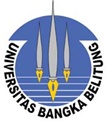 Program Studi Ekonomi Fakultas Ekonomi Universitas Bangka BelitungRENCANA PEMBELAJARAN SEMESTER (RPS)SEMESTER GASAL TAHUN AKADEMIK 2017/2018MATA KULIAHKULIAH KERJA PRAKTEK (EIE 310)Dosen PengampuRENCANA PEMBELAJARAN SEMESTER  (RPS)PROSES PENILAIAN:( Sesuaikan dengan yang ada pada kurikulum bila teori dan praktek terpisah maka RPS dibuat terpisah)Penilaian Tatap Muka (Teori)*Penilaian Praktikum (NP) *Ket :Pemberian Angka Nilai dan Angka MutuSumber: Peraturan Akademik UBB (2014)HIRARKI PEMBELAJARANKETERANGAN DESKRIPSI UNSUR (digunakan sebagai petunjuk pengisian)Halaman Depan=Borang RPSLampiran Capaian Pembelajaran LulusanSesuai Lampiran Permenristek dikti No. 44 tahun 2015 tentang Standar Nasional PendidikanTinggiSIKAP  Bertakwa kepada Tuhan Yang Maha Esa dan mampu menunjukkan sikap religius;Menjunjung tinggi nilai kemanusiaan dalam menjalankan tugas berdasarkan agama, moral, dan etika;Berkontribusi dalam peningkatan mutu kehidupan bermasyarakat, berbangsa, bernegara, dan kemajuan peradaban berdasarkan Pancasila;Berperan sebagai warga negara yang bangga dan cinta tanah air, memiliki nasionalisme serta rasa tanggung jawab pada Negara dan bangsa; Menghargai keanekaragaman budaya, pandangan, agama, dan kepercayaan, serta pendapat atau temuan orisinal orang lain;Bekerjasama dan memiliki kepekaan social serta kepedulian terhadap masyarakat dan lingkungan; Taat hokum dan disiplin dalam kehidupan bermasyarakat dan bernegara; Menginternalisasi nilai, norma, dan etika akademik;Menunjukkan sikap bertanggungjawab atas pekerjaan di bidang keahliannya secara mandiri; danMenginternalisasi semangat kemandirian, kejuangan, dan kewirausahaan.KETERAMPILAN UMUMMampu menerapkan pemikiran logis, kritis, sistematis, dan inovatif dalam konteks pengembangan atau implementasi ilmu pengetahuan dan teknologi yang memperhatikan dan menerapkan nilai humaniora yang sesuai dengan bidang keahliannya;Mampu menunjukkan kinerja mandiri, bermutu, dan terukur; Mampu mengkaji implikasi pengembangan atau implementasi ilmu pengetahuan teknologi yang memperhatikan dan menerapkan nilai humaniora sesuai dengan keahliannya berdasarkan kaidah, tata cara dan etika ilmiah dalam rangka menghasilkan solusi, gagasan, desain atau kritik seni, menyusun deskripsi saintifik hasil kajiannya dalam bentuk skripsi atau laporan tugas akhir, dan mengunggahnya dalam laman perguruan tinggi;Menyusun deskripsi saintifik hasil kajian tersebut di atas dalam bentuk skripsi atau laporan tugas akhir, dan mengunggahnya dalam laman perguruan tinggi;Mampu mengambil keputusan secara tepat dalam konteks penyelesaian masalah di bidang keahliannya, berdasarkan hasil analisis informasi dan data;  Mampu memelihara dan mengembangkan jaringan kerja dengan pembimbing, kolega, sejawat baik di dalam maupun di luar lembaganya;  Mampu bertanggungjawab atas pencapaian hasil kerja kelompok dan melakukan supervise dan evaluasi terhadap penyelesaian pekerjaan yang ditugaskan kepada pekerja yang berada di bawah tanggungjawabnya;  Mampu melakukan proses evaluasi diri terhadap kelompok kerja yang berada dibawah tanggungjawabnya, dan mampu mengelola pembelajaran secara mandiri; danMampu mendokumentasikan, menyimpan, mengamankan, dan menemukan kembali data untuk menjamin kesahihan dan mencegah plagiasi.NamaNP / NIPParafAning Kesuma Putri, S.E,. M.Si508416040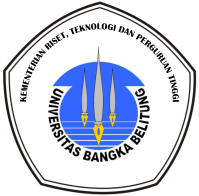 Dosen Pengampu:Aning Kesuma Putri, S.E,. M.SiFAKULTAS:EKONOMITahun Akademik:2017/2018PROGRAM STUDI:EKONOMIRevisi Ke - :…….IDENTITAS MATA KULIAHIDENTITAS MATA KULIAHIDENTITAS MATA KULIAHIDENTITAS MATA KULIAHIDENTITAS MATA KULIAHIDENTITAS MATA KULIAHMata Kuliah:KULIAH KERJA PRAKTEKKode Mata Kuliah:EIE 301Jumlah SKS:3 sks (0 - 3)Semester:V (Lima)Prasyarat:Minimal sudah memperoleh 80 sksMinimal sudah memperoleh 80 sksMinimal sudah memperoleh 80 sksMinimal sudah memperoleh 80 sksDeskripsi Mata Kuliah:Mata kuliah ini berupa praktik/magang kerja yang dilakukan secara berkelompok (2-3 mahasiswa) untuk memberikan pengalaman praktis, penerapan bidang keahlian dengan mempelajari suatu system pada suatu perusahaan/lembaga/instansi, dan memberikan alternatif solusi atas permasalahan yang ada, serta melaporkannya dalam bentuk karya ilmiah.Mata kuliah ini berupa praktik/magang kerja yang dilakukan secara berkelompok (2-3 mahasiswa) untuk memberikan pengalaman praktis, penerapan bidang keahlian dengan mempelajari suatu system pada suatu perusahaan/lembaga/instansi, dan memberikan alternatif solusi atas permasalahan yang ada, serta melaporkannya dalam bentuk karya ilmiah.Mata kuliah ini berupa praktik/magang kerja yang dilakukan secara berkelompok (2-3 mahasiswa) untuk memberikan pengalaman praktis, penerapan bidang keahlian dengan mempelajari suatu system pada suatu perusahaan/lembaga/instansi, dan memberikan alternatif solusi atas permasalahan yang ada, serta melaporkannya dalam bentuk karya ilmiah.Mata kuliah ini berupa praktik/magang kerja yang dilakukan secara berkelompok (2-3 mahasiswa) untuk memberikan pengalaman praktis, penerapan bidang keahlian dengan mempelajari suatu system pada suatu perusahaan/lembaga/instansi, dan memberikan alternatif solusi atas permasalahan yang ada, serta melaporkannya dalam bentuk karya ilmiah.Bahan Kajian Keilmuan:Iptek PendukungIptek PendukungIptek PendukungIptek PendukungPengalamanPembelajaran(tugas-tugas):Praktek Kerja Lapangan Praktek Kerja Lapangan Praktek Kerja Lapangan Praktek Kerja Lapangan DaftarReferensi:Buku Panduan KKL Program Studi Ekonomi.Buku Panduan KKL Program Studi Ekonomi.Buku Panduan KKL Program Studi Ekonomi.Buku Panduan KKL Program Studi Ekonomi.CAPAIAN PEMBELAJARAN LULUSANCAPAIAN PEMBELAJARAN LULUSANCAPAIAN PEMBELAJARAN LULUSANKodeKodeUnsur Capaian PembelajaranSikap (S):Bekerjasama dan memiliki kepekaan social serta kepedulian terhadap masyarakat dan lingkungan; Taat hukum dan disiplin dalam kehidupan bermasyarakat dan bernegara; Menginternalisasi nilai, norma, dan etika akademik;Menunjukkan sikap bertanggungjawab atas pekerjaan di bidang keahliannya secara mandiri; danMenginternalisasi semangat kemandirian, kejuangan, dan kewirausahaanKeterampilan Umum (KU):Mampu menerapkan pemikiran logis, kritis, sistematis, dan inovatif dalam konteks pengembangan atau implementasi ilmu pengetahuan dan teknologi yang memperhatikan dan menerapkan nilai humaniora yang sesuai dengan bidang keahliannya;Mampu menunjukkan kinerja mandiri, bermutu, dan terukur; Mampu memelihara dan mengembang-kan jaringan kerja dengan pembimbing, kolega, sejawat baik di dalam maupun di luar lembaganya;  Mampu bertanggungjawab atas pencapaian hasil kerja kelompok dan melakukan supervise dan evaluasi terhadap penyelesaian pekerjaan yang ditugaskan kepada pekerja yang berada di bawah tanggung jawabnya;  Mampu melakukan proses evaluasi diri terhadap kelompok kerja yang berada dibawahtanggungjawabnya, dan mampu mengelola pembelajaran secara mandiri; danMampu mendokumentasikan, menyimpan, mengamankan, dan menemukan kembali data untuk menjamin  kesahihan dan mencegah plagiasi.Pengetahuan (P):1. 	Menguasai konsep teori dasar ekonomi (makro dan mikro) dan teori pembangunan (development theories).2. 	Menguasai etika sosial dan prinsip-prinsip kemanusiaan; Keterampilan Khusus (KK):5. Mampu menerapkan etika sosial sebagai perwujudan prinsip-prinsip kemanusiaan, baik dalam kerja maupun dalam pendekatan kemasyarakatan.Capaian Pembelajaran Mata Kuliah:Mahasiswa mempunyai moral mental dan inteletual, serta penampilan kerja yang memadai/mampu diterapkan/dikembangkan di dunia kerja  No.Kemampuan AkhirMateri AjarModel PengajaranAlokasi WaktuAlokasi WaktuPenilaianPenilaianReferensiNo.Kemampuan AkhirMateri AjarModel PengajaranDi kelasDi Luar KelasIndikator CapaianInstrumen Penilaian / BobotReferensi1Mahasiswa dapat menerima dan me laksanakan peraturan tempat KKL.Ruang lingkup bahasan mengenai etika profesi, norma dan moral.Ruang lingkup bahasan mengenai pekerjaan,profesi, profesional, ciri-ciri profesional, dan kode etik profesional.Ruang lingkup bahasan mengenai peraturan tempat KKL.Ruang lingkup bahasan mengenai mengambil prakarsa dan menyesuaikan diri, serta be rani memperlihatkan sifat-sifat keutamaan seperti kebenaran, kebaikan, kejujuran.Ruang lingkup bahasan mengenai bekerjasama, kepekaan sosial, dan kepedulian terhadap masyarakat dan lingkungannya.CeramahDiskusiProblem Based Learning 2x4x50Kelengkapan dan kebenaran jawaban serta keluasan dan kedalaman deskripsinyaTes Lisan (10%)Buku Panduan KKL2Mahasiswa dapat menerima dan me laksanakan peraturan tempat KKL.Ruang lingkup bahasan mengenai etika profesi, norma dan moral.Ruang lingkup bahasan mengenai pekerjaan,profesi, profesional, ciri-ciri profesional, dan kode etik profesional.Ruang lingkup bahasan mengenai peraturan tempat KKL.Ruang lingkup bahasan mengenai mengambil prakarsa dan menyesuaikan diri, serta be rani memperlihatkan sifat-sifat keutamaan seperti kebenaran, kebaikan, kejujuran.Ruang lingkup bahasan mengenai bekerjasama, kepekaan sosial, dan kepedulian terhadap masyarakat dan lingkungannya.CeramahDiskusiProblem Based Learning 2x4x50Kelengkapan dan kebenaran jawaban serta keluasan dan kedalaman deskripsinyaTes Lisan (10%)Buku Panduan KKL3Mahasiswa mampu trampil mengoperasikan  satu pekerjaan ter tentu, atau memodifikasi suatu pola yang berguna untuk menye lesaikan masalah, dan semua pekerjaan itu dapat dipertang gungjawabkan secara ilmiahRuang lingkup bahasan mengenai aspek teknis KKL seperti: lokasi usaha, proses perencanaan, proses analisis, administrasi, evalusi proyek pembangunan, dllCeramahDiskusiProblem Based Learning2x4x50Partisipasi Aktif (laporan pembina lapangan)20%Buku Panduan KKL4Mahasiswa mampu trampil mengoperasikan  satu pekerjaan ter tentu, atau memodifikasi suatu pola yang berguna untuk menye lesaikan masalah, dan semua pekerjaan itu dapat dipertang gungjawabkan secara ilmiahRuang lingkup bahasan mengenai aspek teknis KKL seperti: lokasi usaha, proses perencanaan, proses analisis, administrasi, evalusi proyek pembangunan, dllCeramahDiskusiProblem Based Learning2x4x50Partisipasi Aktif (laporan pembina lapangan)20%Buku Panduan KKL5Mahasiswa mampu trampil mengoperasikan  satu pekerjaan ter tentu, atau memodifikasi suatu pola yang berguna untuk menye lesaikan masalah, dan semua pekerjaan itu dapat dipertang gungjawabkan secara ilmiahRuang lingkup bahasan mengenai aspek teknis KKL seperti: lokasi usaha, proses perencanaan, proses analisis, administrasi, evalusi proyek pembangunan, dllCeramahDiskusiProblem Based Learning2x4x50Partisipasi Aktif (laporan pembina lapangan)20%Buku Panduan KKL6Mahasiswa mampu trampil mengoperasikan  satu pekerjaan ter tentu, atau memodifikasi suatu pola yang berguna untuk menye lesaikan masalah, dan semua pekerjaan itu dapat dipertang gungjawabkan secara ilmiahRuang lingkup bahasan mengenai aspek teknis KKL seperti: lokasi usaha, proses perencanaan, proses analisis, administrasi, evalusi proyek pembangunan, dllCeramahDiskusiProblem Based Learning2x4x50Partisipasi Aktif (laporan pembina lapangan)20%Buku Panduan KKL7Mahasiswa mampu trampil mengoperasikan  satu pekerjaan ter tentu, atau memodifikasi suatu pola yang berguna untuk menye lesaikan masalah, dan semua pekerjaan itu dapat dipertang gungjawabkan secara ilmiahRuang lingkup bahasan mengenai aspek teknis KKL seperti: lokasi usaha, proses perencanaan, proses analisis, administrasi, evalusi proyek pembangunan, dllCeramahDiskusiProblem Based Learning2x4x50Partisipasi Aktif (laporan pembina lapangan)20%Buku Panduan KKLLaporan dari Pendamping di tempat KKL (25%)Laporan dari Pendamping di tempat KKL (25%)Laporan dari Pendamping di tempat KKL (25%)Laporan dari Pendamping di tempat KKL (25%)Laporan dari Pendamping di tempat KKL (25%)Laporan dari Pendamping di tempat KKL (25%)Laporan dari Pendamping di tempat KKL (25%)Laporan dari Pendamping di tempat KKL (25%)Laporan dari Pendamping di tempat KKL (25%)8Mahasiswa mampu trampil mengoperasikan  satu pekerjaan ter tentu, atau memodifikasi suatu pola yang berguna untuk menye lesaikan masalah, dan semua pekerjaan itu dapat dipertang gungjawabkan secara ilmiahRuang lingkup bahasan mengenai aspek teknis KKL seperti: lokasi usaha, proses perencanaan, proses analisis, administrasi, evalusi proyek pembangunan, dllCeramahDiskusiProblem Based Learning2x4x50Kelengkapan dan kebenaran jawaban serta keluasan dan kedalaman deskripsinyaKemampuan komunikasi ilmiah tertulis20%Buku Panduan PKL9Mahasiswa mampu trampil mengoperasikan  satu pekerjaan ter tentu, atau memodifikasi suatu pola yang berguna untuk menye lesaikan masalah, dan semua pekerjaan itu dapat dipertang gungjawabkan secara ilmiahRuang lingkup bahasan mengenai aspek teknis KKL seperti: lokasi usaha, proses perencanaan, proses analisis, administrasi, evalusi proyek pembangunan, dllCeramahDiskusiProblem Based Learning2x4x50Kelengkapan dan kebenaran jawaban serta keluasan dan kedalaman deskripsinyaKemampuan komunikasi ilmiah tertulis20%Buku Panduan PKL10Mahasiswa mampu trampil mengoperasikan  satu pekerjaan ter tentu, atau memodifikasi suatu pola yang berguna untuk menye lesaikan masalah, dan semua pekerjaan itu dapat dipertang gungjawabkan secara ilmiahRuang lingkup bahasan mengenai aspek teknis KKL seperti: lokasi usaha, proses perencanaan, proses analisis, administrasi, evalusi proyek pembangunan, dllCeramahDiskusiProblem Based Learning2x4x50Kelengkapan dan kebenaran jawaban serta keluasan dan kedalaman deskripsinyaKemampuan komunikasi ilmiah tertulis20%Buku Panduan PKL11Mahasiswa mampu trampil mengoperasikan  satu pekerjaan ter tentu, atau memodifikasi suatu pola yang berguna untuk menye lesaikan masalah, dan semua pekerjaan itu dapat dipertang gungjawabkan secara ilmiahRuang lingkup bahasan mengenai aspek teknis KKL seperti: lokasi usaha, proses perencanaan, proses analisis, administrasi, evalusi proyek pembangunan, dllCeramahDiskusiProblem Based Learning2x4x50Kelengkapan dan kebenaran jawaban serta keluasan dan kedalaman deskripsinyaKemampuan komunikasi ilmiah tertulis20%Buku Panduan PKL12Mahasiswa mampu trampil mengoperasikan  satu pekerjaan ter tentu, atau memodifikasi suatu pola yang berguna untuk menye lesaikan masalah, dan semua pekerjaan itu dapat dipertang gungjawabkan secara ilmiahRuang lingkup bahasan mengenai aspek teknis KKL seperti: lokasi usaha, proses perencanaan, proses analisis, administrasi, evalusi proyek pembangunan, dllCeramahDiskusiProblem Based Learning2x4x50Kelengkapan dan kebenaran jawaban serta keluasan dan kedalaman deskripsinyaKemampuan komunikasi ilmiah tertulis20%Buku Panduan PKL13Mahasiswa mampu trampil mengoperasikan  satu pekerjaan ter tentu, atau memodifikasi suatu pola yang berguna untuk menye lesaikan masalah, dan semua pekerjaan itu dapat dipertang gungjawabkan secara ilmiahRuang lingkup bahasan mengenai aspek teknis KKL seperti: lokasi usaha, proses perencanaan, proses analisis, administrasi, evalusi proyek pembangunan, dllCeramahDiskusiProblem Based Learning2x4x50Kelengkapan dan kebenaran jawaban serta keluasan dan kedalaman deskripsinyaKemampuan komunikasi ilmiah tertulis20%Buku Panduan PKL14Mahasiswa mampu trampil mengoperasikan  satu pekerjaan ter tentu, atau memodifikasi suatu pola yang berguna untuk menye lesaikan masalah, dan semua pekerjaan itu dapat dipertang gungjawabkan secara ilmiahRuang lingkup bahasan mengenai aspek teknis KKL seperti: lokasi usaha, proses perencanaan, proses analisis, administrasi, evalusi proyek pembangunan, dllCeramahDiskusiProblem Based Learning2x4x50Kelengkapan dan kebenaran jawaban serta keluasan dan kedalaman deskripsinyaKemampuan komunikasi ilmiah tertulis20%Buku Panduan PKLPost Test: Presentasi Seminar hasil KKL (45%)Post Test: Presentasi Seminar hasil KKL (45%)Post Test: Presentasi Seminar hasil KKL (45%)Post Test: Presentasi Seminar hasil KKL (45%)Post Test: Presentasi Seminar hasil KKL (45%)Post Test: Presentasi Seminar hasil KKL (45%)Post Test: Presentasi Seminar hasil KKL (45%)Post Test: Presentasi Seminar hasil KKL (45%)Post Test: Presentasi Seminar hasil KKL (45%)Sikap:10%NilaiTugas:....%Nilai UTS:....%Nilai UAS:....%Total:100 %Sikap:10%NilaiPartisipasi Aktif:20%NilaiLaporan:25%NilaiPost test:45%Total:100 %*persentase setiap komponen tergantung pedomanpenilaian yang tercantumdidalamkurikulummasing-masingprodi, kecuali bobot kehadiran untuk perkuliahan dan praktikum sebesar 10%. **untuk mata kuliah dengan praktikum dan disajikan pada semester yang sama, bobot nilai perkuliahan dan nilai praktikum sesuai dengan bobot SKS perkuliahan dan bobot SKS praktikum. Jika suatu mata kuliah tertulis 3 (2-1) berarti total perkuliahan dan praktikum 3 SKS terdiri atas 2 SKS perkuliahan dan 1 SKS praktikumHuruf Mutu (HM)Sebutan Mutu (SM)Angka Nilai (AN)Angka Mutu (AM)AIstimewa 85 < AN < 1004ABSangat Baik75 < AN < 853,5BBaik70 < AN < 753BCCukup Baik60 < AN < 702,5CCukup56 < AN < 602DKurang40 < AN < 561EGagalAN < 400NoUnsur/ElemenDeskripsi1Program StudiDitulis sesuai dengan yang tercantum dalam izin pembukaan/ program studi yang dikeluarkan oleh Kementerian2Dosen PengampuDitulisdisertaidengangelar3Nama Mata KuliahDitulis mata kuliah sesuai dengan yang tercantum pada peta kurikulm Prodi4Kode Mata KuliahDitulis kode mata kuliah sesuai dengan yang tercantum pada peta kurikulum5Bobot (sks)Ditulis dalam unit sks (satuan kredit semester, mencerminkan jumlah jam pembelajaran per semester atau per minggu yang terdiri dari tatap muka, pembelajaran mandiri, pembelajaran terstruktur dan praktikum (kalau ada) atau bentuk pembelajaran lainnya.  Jumlah jam pembelajaran per semester atau per minggu sangat tergantung pada kedalaman dan keluassan capaian pembelajaran (CP), bahan kajian serta strategi dan metode pembelajaran. Pengertian 1 sks adalah proses pembelajaran selama 170 menit per minggu (dapat dalam bentuk kegiatan 50 menit tatap muka, 60 menit pembelajaran mandiri dan 60 menit pembelajaran terstruktur) atau 170 menit praktikum atau bentuk pembelajara lainnyaContoh: 3 (2-1) berartibobotmatakuliah 3 SKS terdiriatas 2 SKS kuliahdan 1 SKS praktikum6SemesterDitulis pada semester berapa dari total 8 semester (S1) mata kuliah tersebut ditawarkan7Bahan Kajian KeilmuanSebagaibagiandarikurikulum, bahankajiankeilmuandapatberupasatuataulebihcabangilmubeserta ranting ilmunya, atausekelompokpengetahuan yang telahterintegrasidalamsuatupengetahuanbaru yang sudahdispakati forum program studisejenissebagaiciribidangilmu program studitersebut.8Pengalaman PembelajaranPengalamanbelajarmahasiswamerupakankegiatanbelajar yang harusdikerjakanmahasiswaselamasatu semester9DaftarReferensiBerisibukuacaundanatausumberbelajar lain yang relevan yang digunakandalam proses pembelajaran10Capaian Pembelajaran  Lulusan (CPL)Meliputi unsur Sikap dan Keterampilan umum seperti tercantum dalam SN Dikti (Permenristek No 44 Tahun 2015) dengan menyesuaikan level KKNI.Sementara Pengetahuan dan Keterampilan Khususditentukanoleh Prodi. Untuk CPL initertuangdidalamkurikulummasing-masingprodi11Capaian Pembelajaran Mata KuliahMerupakanhasil yang didapatolehmahasiswabila lulus. NoUnsur/ElemenDeskripsi1Kemampuan AkhirKemampuan akhir yang direncankan untuk tiap tahap pembelajaran, dirancang mampu berkontribusi pada pemenuhan CPL yang dibebankan pada mata kuliah.2Materi AjarAdalah modul pembelajaran dengan pokok dan sub-pokok bahasannya,  disusun bertahap secara logic- vertical.  Materi ajar yang disusunturunandariBahanKajianKeilmuan.Kedalaman dan keluasan ditentukan sesuai dengan kemampuan akhir yang diharapkan. Materiajar untuk seluruh tahapan pembelajaran dapat disediakan secara elektronik (e-modules) atau diunggah secara on-line sehingga dapat dengan mudah diakses oleh mahasiswa.3Model PengajaranCara pengajaran yang dilakukan, seperti perkuliahan tatap muka , ceramah, diskusi, dsb.4Alokasi WaktuDicantumkan total waktu (satuanmenit) pada setiap tahapan pembelajaran. Jumlahmenityang dibutuhkan dalam pembelajaran per minggu mencerminkan bobot sks.Contohnya untuk 3 sks (3 x 170 menit=510 menit = 8.5 jam) dapat terdiri dari : Tatap muka 2 x 50 menit; pembelajaran mandiri 2x 60 menit; pembelajaran / tugas terstruktur 2 x 60 menit; dan praktikum 170 menit.5Indikator CapaianIndikator yang menunjukan pencapaian kemampuan yang diharapkan meliputi:penguasaan pengetahuan (cognitive)dapat mulai dari level remembering/understanding sampai dengan creating.  keterampilan (phsycomotoric)dapat mulai dari level imitation sampai dengan naturalization.  sikap (affective) dapat mula dari receiving sampai dengan characterizationAtau unsur kemampuan yang dinilai (bisa kualitatif  misal ketepatan analisis, kerapian sajian, Kreatifitas ide, kemampuan komunikasi, juga bisa juga yang kuantitatif : banyaknya kutipan acuan / unsur yang dibahas, kebenaran hitungan).6Instrumen Penilaian Instrument penilaian yang digunakan, seperti Quiz (multiple choice, T/F), rubric holitik, rubric deskriptif, dsb.7BobotDisesuaikan dengan waktu yang digunakan untuk membahas atau mengerjakan tugas, atau besarnya sumbangan suatu kemampuan terhadap pencapaian kompetensi mata kuliah ini8ReferensiReferensi dalam bentuk buku acauan disandingkan materi ajar dengan menuliskan kode/nomor referensi yang digunakan beserta nomor halamannya.  Hal ini diharapkan dapat membantu mahasiswa dan dosen dalam interaksi pembelajaran, terutama untuk mata kuliah yang menggunakaan banyak referensi dan/atau sumber belajar lainnya